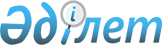 Об утверждении Типового положения о деятельности научно-технического совета по рассмотрению проектов научно-исследовательских, научно-технических и опытно-конструкторских работ в сфере недропользованияПриказ Министра науки и высшего образования Республики Казахстан от 16 ноября 2023 года № 585. Зарегистрирован в Министерстве юстиции Республики Казахстан 20 ноября 2023 года № 33654
      В соответствии с подпунктом 112-2) пункта 15 Положения Министерства науки и высшего образования Республики Казахстан, утвержденного Постановлением Правительства Республики Казахстан от 19 августа 2022 года № 580 "О некоторых вопросах Министерства науки и высшего образования Республики Казахстан" ПРИКАЗЫВАЮ:
      1. Утвердить прилагаемое Типовое положение о деятельности научно-технического совета по рассмотрению проектов научно-исследовательских, научно-технических и опытно-конструкторских работ в сфере недропользования.
      2. Комитету науки Министерства науки и высшего образования Республики Казахстан в установленном законодательством порядке обеспечить:
      1) государственную регистрацию настоящего приказа в Министерстве юстиции Республики Казахстан;
      2) размещение настоящего приказа на официальном интернет-ресурсе Министерства науки и высшего образования Республики Казахстан после его официального опубликования; 
      3) в течение десяти рабочих дней после государственной регистрации настоящего приказа в Министерстве юстиции Республики Казахстан представление в Юридический департамент Министерства науки и высшего образования Республики Казахстан сведений об исполнении мероприятий, предусмотренных подпунктами 1) и 2) настоящего пункта.
      3. Контроль за исполнением настоящего приказа возложить на курирующего вице-министра Министра науки и высшего образования Республики Казахстан.
      4. Настоящий приказ вводится в действие по истечении десяти календарных дней после дня его первого официального опубликования.
      "СОГЛАСОВАН"Министерство промышленностии строительстваРеспублики Казахстан
      "СОГЛАСОВАН"Министерство энергетикиРеспублики Казахстан Типовое положение о деятельности научно-технического совета по рассмотрению проектов научно-исследовательских, научно-технических и опытно-конструкторских работ в сфере недропользования Глава 1. Общие положения
      1. Настоящее Типовое положение о деятельности научно-технического совета по рассмотрению проектов научно-исследовательских, научно-технических и опытно-конструкторских работ в сфере недропользования (далее – Положение) разработано в соответствии с подпунктом 112-2) пункта 15 Положения Министерства науки и высшего образования Республики Казахстан, утвержденного Постановлением Правительства Республики Казахстан от 19 августа 2022 года № 580 "О некоторых вопросах Министерства науки и высшего образования Республики Казахстан".
      2. Настоящее Положение определяет правовые и организационные основы деятельности научно-технического совета (далее – НТС).
      3. Положения распространяются на членов НТС, структурные подразделения отраслевых уполномоченных органов в области недропользования (далее – отраслевой уполномоченный орган), подведомственные субъекты научной и (или) научно-технической деятельности уполномоченного органа в области науки и отраслевого уполномоченного органа.
      4. НТС является консультативно-совещательным органом при отраслевом уполномоченном органе и создается с целью эффективного содействия реализации государственной политики в области науки и недропользования, а также координации работ по проведению научных исследований и проектов цифровизации в соответствующей отрасли.
      5. В своей деятельности НТС руководствуется Конституцией Республики Казахстан, законами, актами Президента и Правительства Республики Казахстан, иными нормативными правовыми актами, а также настоящим Положением. Глава 2. Основные задачи и функции НТС
      6. Деятельность НТС направлена на решение следующих основных задач:
      1) рассмотрение проектов научно-исследовательских, научно-технических и опытно-конструкторских работ в сфере недропользования;
      2) разработка предложений и реализация мер по обеспечению прозрачности отчислений и распределений средств, направляемых недропользователями на финансирование научно-исследовательских, научно-технических и (или) опытно-конструкторских работ.
      7. В соответствии с возложенными на него задачами, НТС выполняет следующие функции:
      1) формирование перечня приоритетных отраслевых направлений (далее - Перечень) для проведения научных исследований и проектов цифровизации в регулируемых сферах отраслевого органа и его актуализация;
      2) рассмотрение и согласование программ научных исследований и проектов цифровизации недропользователей;
      3) выработка рекомендаций по дальнейшему их использованию выполненных научных исследований и проектов цифровизации;
      4) рассмотрение и рекомендация к принятию промежуточных и/или итоговых отчетов о ходе исполнения программ научных исследований и проектов цифровизации, представленных недропользователями. Глава 3. Организация деятельности НТС
      8. Состав НТС формируется отраслевым уполномоченным органом с учетом предложений и рекомендаций научного сообщества и субъектов частного предпринимательства, а также юридическими лицами, в том числе недропользователями, и утверждается первым руководителем отраслевого уполномоченного органа.
      9. НТС состоит из Председателя и постоянных членов. В состав членов НТС входят ведущие ученые по отраслям, представители государственных органов и институтов развития, Национальной палаты предпринимателей "Атамекен", национальных холдингов и компаний, а также члены национальных научных советов.
      10. Требования к составу НТС определяется отраслевым уполномоченным органом согласовано с уполномоченным органом в области науки.
      11. Председатель НТС избирается членами НТС из числа членов НТС посредством открытого голосования на первом заседании НТС.
      12. Председатель НТС руководит его деятельностью, председательствует на заседаниях, обеспечивает коллегиальность в обсуждении спорных вопросов, определяет повестку дня, дату и место проведения заседаний НТС, подписывает протоколы заседаний НТС, осуществляет общий контроль над реализацией решений НТС.
      13. При НТС создаются специализированные секции (далее – Секции), осуществляющие свою деятельность по организации научного обеспечения и рассмотрения профильных вопросов, выносимых на заседание НТС.
      14. Состав НТС утверждается сроком на 3 (три) года и состоит из нечетного числа членов в количестве не более 7 (семи) человек по каждой Секции.
      15. Работа НТС осуществляется в форме очных и заочных заседаний. При необходимости заседания НТС могут проводиться с использованием инфокоммуникационных технологий и систем связи.
      16. НТС собирается по мере необходимости, но не реже двух раз в год. НТС принимает решения, если на заседании присутствует не менее 2/3 его состава.
      17. Подготовку, сбор и систематизацию материалов к заседаниям, своевременное направление членам НТС и приглашенным лицам уведомлений о проведении заседаний НТС, формирование повестки дня заседаний, протоколирование заседаний, подготовку проектов решений НТС и оформление протоколов после заседаний осуществляет секретарь НТС, являющийся должностным лицом рабочего органа.
      18. Заседания НТС могут проходить с онлайн-трансляцией на интернет-ресурсе отраслевого уполномоченного органа. Протоколы заседания, материалы по вопросам повестки дня, отчеты, акты передаются в отраслевой уполномоченный орган и хранятся в соответствии с приказом Министра культуры и спорта Республики Казахстан от 25 августа 2023 года № 236 "Об утверждении Правил документирования, управления документацией и использования систем электронного документооборота в государственных и негосударственных организациях" (зарегистрирован в Реестре государственной регистрации нормативных правовых актов под № 33339).
      19. Решения НТС принимаются открытым голосованием и считаются принятыми, если за них подано не менее 2/3 голосов от общего количества членов, присутствующих на заседании совета. Решения НТС оформляется протоколом и подписывается Председателем, членами НТС и Секретарем. Копии протоколов рассылаются членам НТС.
      20. Рабочим органом НТС является структурное подразделение либо субъект квазигосударственного сектора отраслевого уполномоченного органа (далее – Рабочий орган).
      21. Рабочий орган в целях обеспечения деятельности НТС осуществляет организационно-техническое обеспечение работы НТС, в том числе готовит материалы, которые направляются членам НТС за пять рабочих дня до проведения заседания, осуществляет сбор предложений по формированию Перечня от членов НТС на ежегодной основе. Составляет планы и отчеты о работе НТС и контролирует их выполнение.
      22. Рабочий орган НТС ежегодно, не позднее 20 числа месяца следующего за отчетным годом, представляет в отраслевой уполномоченный орган и в уполномоченный орган в области науки информацию о работе НТС по итогам отчетного периода.
					© 2012. РГП на ПХВ «Институт законодательства и правовой информации Республики Казахстан» Министерства юстиции Республики Казахстан
				
      Министр наукии высшего образованияРеспублики Казахстан

С. Нурбек
Приложение к приказу
Министр науки
и высшего образования
Республики Казахстан
от 16 ноября 2023 года № 585